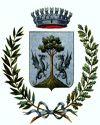 COMUNE DI MONTEBELLO DELLA BATTAGLIADISCIPLINARE DI GARAAFFIDAMENTO DEL SERVIZIO DI TESORERIA DEL COMUNE DI MONTEBELLO DELLA BATTAGLIA.PERIODO 01/01/2022-31/12/2024 CON OPZIONE DI RINNOVO. CIG : 8954378A7APREMESSECon determina a contrarre n. 213 del 05.11.2021, questa Amministrazione ha deliberato di affidare il servizio tesoreria per il periodo 01.01.2022 – 31.12.2024 con opzione di rinnovo.L’affidamento avverrà mediante procedura aperta e con applicazione del criterio dell’offerta economicamente più vantaggiosa individuata sulla base del miglior rapporto qualità prezzo, ai sensi degli artt. 60 e 95 del d.lgs. 18 aprile 2016, n. 50 – Codice dei contratti pubblici (in seguito: Codice). Il luogo di svolgimento del servizio è il Comune di Montebello della Battaglia.CIG 8954378A7A  Il Responsabile del procedimento, ai sensi dell’art. 31 del Codice, è il Rag. Stefano Quaquarinitel. 038382768DOCUMENTAZIONE DI GARA, CHIARIMENTI E COMUNICAZIONI.Documenti di garaLa documentazione di gara comprende:Bando di gara;Disciplinare di gara;Convenzione del servizio di tesoreria La Gara verrà esperita e condotta, attraverso l’utilizzo della piattaforma telematica regionale Sintel della Regione Lombardia di seguito denominata SINTEL. Per poter presentare la propria offerta e prendere parte alla procedura, gli operatori sono tenuti ad eseguire preventivamente la registrazione a Sintel, accedendo al portale dell’Azienda Regionale per l’innovazione e gli acquisti https://www.ariaspa.it/wps/portal/Aria/ nella sezione “Registrazione” e successivamente qualificarsi per le categorie merceologiche per le quali intende qualificarsi. Per la procedura in oggetto, l’operatore economico dovrà qualificarsi per la seguente categoria merceologica CPV 66600000-6 Servizi di tesoreria e selezionare anche la stazione appaltante “Comune di Montebello della Battaglia”.La documentazione di gara è disponibile e scaricabile dal sito internet https://www.ariaspa.it/wps/portal/Aria/, nonché dal sito internet dell’ente.ChiarimentiÉ possibile ottenere chiarimenti sulla presente procedura mediante la proposizione di quesiti scritti da inoltrare mezzo SINTEL attraverso la funzione “Comunicazioni della procedura” entro il termine perentorio delle ore 12:00 del giorno 22.11.2021. Le richieste di chiarimenti devono essere formulate esclusivamente in lingua italiana. Ai sensi dell’art. 74 comma 4 del Codice, le risposte a tutte le richieste presentate in tempo utile verranno fornite almeno sei giorni prima della scadenza del termine fissato per la presentazione delle offerte mediante pubblicazione in forma anonima sul medesimo portale e sul profilo del committente (www.comune.montebellodellabattaglia.pv.it).Non sono ammessi chiarimenti telefonici.ComunicazioniTutte le comunicazioni nell’ambito della procedura di gara, fino all’aggiudicazione provvisoria, avverranno esclusivamente attraverso la Piattaforma Sintel sul portale dell’Azienda Regionale per l’innovazione e gli acquisti (ARIA) tramite la funzione denominata “comunicazioni della procedura”, accessibile mediante le chiavi di accesso riservate del concorrente.OGGETTO DELL’APPALTO, IMPORTO E SUDDIVISIONE IN LOTTIL’appalto è costituito da un unico lotto non sussistendo le condizioni per la suddivisione in lotti previste dall’art. 51, comma 1 del Codice.Tabella n. 1 – Oggetto dell’appaltoIn relazione alla delibera ANAC n. 1121 del 29.12.2020, si dà atto che il valore stimato del contratto, ai soli fini dell’acquisizione del CIG, del versamento dei contributi ANAC e dei diritti di rogito è di € 54.000,00 oltre IVA, calcolato stimando un valore presunto del corrispettivo annuo pari ad € 8.000,00 oltre IVA ed un valore presunto degli ulteriori oneri (canone pos e commissioni di incasso) pari ad 1.000,00 oltre IVA moltiplicato per 6 anni, vale a dire per la durata del contratto pari a 3 anni più l’eventuale rinnovo di 3 anni.Viene posto a base di gara il compenso annuo spettante al Tesoriere pari ad e 8.000,00 soggetto a ribasso.Il valore posto a base di gara è al netto di iva e/o altre imposte e contributi di legge.L’importo degli oneri per la sicurezza da interferenze è pari a € 0,00. L’appalto è finanziato con risorse proprie dell’ente.DURATA DELL’APPALTO, OPZIONI E RINNOVIDurataLa durata dell’appalto è di tre anni decorrenti dal 01 gennaio 2022. Opzioni e rinnoviCome previsto dall’art. 210 del D.Lgs. n. 267/2000, qualora ne ricorrano le condizioni di legge e secondo i limiti e le condizioni di cui alla convenzione comunale, l’Amministrazione Comunale si riserva di procedere al rinnovo del contratto per un massimo di tre anni, alle stesse condizioni contrattuali e/o migliorative con atto espresso, come indicato nella Convenzione.La proroga tecnica potrà essere disposta per il tempo strettamente necessario alla conclusione delle procedure necessarie per l’individuazione del nuovo contraente ai sensi dell’art. 106, comma 11 del D.Lgs 50/2016. In tal caso il contraente è tenuto all’esecuzione delle prestazioni oggetto del contratto agli stessi prezzi, patti e condizioni o più favorevoli per la stazione appaltante.SOGGETTI AMMESSI IN FORMA SINGOLA E ASSOCIATA E CONDIZIONI DI PARTECIPAZIONEGli operatori economici, anche stabiliti in altri Stati membri, possono partecipare alla presente gara in forma singola o associata, secondo le disposizioni dell’art. 45 del Codice, purché in possesso dei requisiti prescritti dai successivi articoli.Ai soggetti costituiti in forma associata si applicano le disposizioni di cui agli artt. 47 e 48 del Codice. REQUISITI GENERALI Sono esclusi dalla gara gli operatori economici per i quali sussistono cause di esclusione di cui all’art. 80 del Codice.Sono comunque esclusi gli operatori economici che abbiano affidato incarichi in violazione dell’art. 53, comma 16-ter, del d.lgs. del 2001 n. 165.REQUISITI SPECIALI E MEZZI DI PROVAI concorrenti, a pena di esclusione, devono essere in possesso dei requisiti previsti nei commi seguenti. I documenti richiesti agli operatori economici ai fini della dimostrazione dei requisiti devono essere trasmessi mediante AVCpass in conformità alla delibera ANAC n. 157 del 17 febbraio 2016 [ai sensi degli articoli 81, commi 1 e 2, nonché 216, comma 13 del Codice, le stazioni appaltanti e gli operatori economici utilizzano la banca dati AVCPass istituita presso ANAC per la comprova dei requisiti].Ai sensi dell’art. 59, comma 4, lett. b) del Codice, sono inammissibili le offerte prive della qualificazione richiesta dal presente disciplinare.Requisiti di idoneitàIscrizione nel registro tenuto dalla Camera di commercio industria, artigianato e agricoltura oppure nel registro delle commissioni provinciali per l’artigianato per attività coerenti con quelle oggetto della presente procedura di gara.Il concorrente non stabilito in Italia ma in altro Stato Membro o in uno dei Paesi di cui all’art. 83, comma 3 del Codice, presenta dichiarazione giurata o secondo le modalità vigenti nello Stato nel quale è stabilito.Possesso dell’autorizzazione di cui all’art. 14 del D.Lgs. 1^ settembre 1993 n. 385 all’esercizio dell’attività bancaria ed iscrizione nell’albo di cui agli artt. 13 e 64 dello stesso decreto, oppure dell’abilitazione a svolgere il servizio di Tesoreria ai sensi dell’art. 208, lettere b) e c) del D.Lgs. n. 267/2000.  Il concorrente non stabilito in Italia ma in altro Stato Membro o in uno dei Paesi di cui all’art. 83, co 3 del Codice, presenta dichiarazione giurata o secondo le modalità vigenti nello Stato nel quale è stabilito.Per la comprova del requisito la stazione appaltante acquisisce d’ufficio i documenti in possesso di pubbliche amministrazioni, previa indicazione, da parte dell’operatore economico, degli elementi indispensabili per il reperimento delle informazioni o dei dati richiesti.Requisiti di capacità tecnica e professionale Disporre di almeno un punto operativo (filiale, agenzia, sportello ecc.) nell’arco di 20 Km dalla sede comunale che funge da primo referente del servizio per il Comune e per l'utenza esterna.AVVALIMENTO Ai sensi dell’art. 89 del Codice, l’operatore economico, singolo o associato ai sensi dell’art. 45 del Codice, può dimostrare il possesso dei requisiti di carattere economico, finanziario, tecnico e professionale di cui all’art. 83, comma 1, lett. b) e c) del Codice avvalendosi dei requisiti di altri soggetti, anche partecipanti al raggruppamento. Non è consentito l’avvalimento per la dimostrazione dei requisiti generali e di idoneità professionale [ad esempio: iscrizione alla CCIAA oppure a specifici Albi].Pertanto in considerazione della specificità dell’appalto e dell’unico requisito di capacità tecnica richiesta l’avvalimento non è consentito.SUBAPPALTO.Ai sensi dell’art. 23 della convenzione per la gestione del servizio di tesoreria, non è consentito il subappalto. GARANZIA PROVVISORIACiascun operatore economico concorrente dovrà costituire una garanzia provvisoria di € 480,00 (quattrocentootanta/00) pari al 2% (due percento) del valore a base d’asta per il triennio, con validità di 180 (centottanta) giorni come previsto dall’art. 93 del D.Lgs. 50/2016.L'importo della garanzia è ridotto del 50 per cento per gli operatori economici ai quali venga rilasciata, da organismi accreditati, ai sensi delle norme europee della serie UNI CEI EN 45000 e della serie UNI CEI EN ISO/IEC 17000, la certificazione del sistema di qualità conforme alle norme europee della serie UNI CEI ISO9000 (così come previsto dall’art. 93, comma 7, D.Lgs. n. 50/2016). Pertanto l’Operatore economico concorrente in possesso della certificazione dovrà produrre tale documentazione (in vigore alla data di scadenza per la presentazione dell’offerta) in formato elettronico firmato digitalmente, nella busta amministrativa di SINTEL. Nel caso di R.T.I. o Consorzi ex art. 2602 del Codice Civile il requisito deve essere posseduto da tutti gli Operatori economici costituenti. Nel caso di Consorzi di cui all’art. 45, comma 2, lettere b) e c), D.Lgs. n. 50/2016 il suddetto requisito deve essere posseduto dal Consorzio e dal consorziato individuato in sede di offerta quale prestatore del servizio.La cauzione provvisoria potrà essere costituita mediante fidejussione bancaria firmata digitalmente dal fideiussore oppure polizza assicurativa oppure rilasciata da intermediari finanziari (iscritti nell’elenco speciale di cui all’art. 106 del D.Lgs. del 1° settembre 1993 n. 385 e successive modifiche e/o integrazioni) oppure mediante versamento alla Tesoreria Comunale Iban: IT 19 J 06175 56401 000000397390 con la seguente causale “Gara Servizio di Tesoreria Comunale – triennio 2022/2024”. Nel caso di depositi provvisori effettuati tramite bonifico bancario occorre trasmettere copia quietanzata scansionata e firmata digitalmente del bonifico.La fidejussione, a pena di esclusione, deve essere intestata alla stazione appaltante, avere validità per un periodo di almeno 180 giorni decorrenti dal termine ultimo per la presentazione delle offerte e prevedere espressamente:la rinuncia al beneficio della preventiva escussione del debitore principalela rinuncia all’eccezione di cui all’art. 1957, comma 2, codice civilela piena operatività entro quindici giorni su semplice richiesta scritta della stazione appaltanteLa cauzione provvisoria, in formato elettronico e firmata digitalmente, dovrà essere presentata unitamente alla documentazione amministrativa secondo le modalità indicate nel presente Disciplinare.La cauzione provvisoria copre la mancata sottoscrizione del contratto dovuta ad ogni fatto riconducibile all’affidatario o all’adozione di informazione antimafia interdittiva emessa ai sensi degli artt. 84 e 91 del D.Lgs. 159/2011; la garanzia è svincolata automaticamente al momento della sottoscrizione del contratto.PAGAMENTO DEL CONTRIBUTO A FAVORE DELL’ANAC. In relazione alla delibera ANAC n. 1121 del 29.12.2020, si conferma l’esenzione dal contributo ANAC per gli operatori economici partecipanti alla gara.MODALITÀ DI PRESENTAZIONE DELL’OFFERTA E SOTTOSCRIZIONE DEI DOCUMENTI DI GARAL’offerta e la documentazione ad essa relativa devono essere redatte e trasmesse esclusivamente in formato elettronico, attraverso Sintel entro e non oltre il 27.11.2021 alle ore 12.00 - pena l’irricevibilità dell’offerta e comunque la non ammissione alla procedura.L’operatore economico registrato a Sintel accede all’interfaccia “Dettaglio” della presente procedura e quindi all’apposito percorso guidato “Invia offerta”, che consente di predisporre:una “busta telematica” contenente la documentazione amministrativa;una “busta telematica” contenente l’offerta tecnica;una “busta telematica” contenente l’offerta economica.Si precisa che l’offerta viene inviata alla stazione appaltante solo dopo il completamento di tutti gli step componenti il percorso guidato “Invia offerta”. Pertanto, al fine di limitare il rischio di non inviare correttamente la propria offerta, si raccomanda all’operatore economico di:accedere tempestivamente al percorso guidato “Invia offerta” in Sintel per verificare i contenuti richiesti dalla stazione appaltante e le modalità di inserimento delle informazioni. Si segnala che la funzionalità “Salva” consente di interrompere il percorso “Invia offerta” per completarlo in un momento successivo;compilare tutte le informazioni richieste e procedere alla sottomissione dell’offerta con congruo anticipo rispetto al termine ultimo per la presentazione delle offerte. Si raccomanda di verificare attentamente in particolare lo step “Riepilogo” del percorso “Invia offerta”, al fine di verificare che tutti i contenuti della propria offerta corrispondano a quanto richiesto dalla stazione appaltante, anche dal punto di vista del formato e delle modalità di sottoscrizione.Sintel darà comunicazione al fornitore del corretto invio dell'offerta.II Manuale d'uso del fornitore e le istruzioni presenti sulla piattaforma forniscono le indicazioni necessarie per la corretta redazione e la tempestiva presentazione dell'offerta.Non sarà ritenuta valida e non sarà accettata alcuna offerta pervenuta oltre tale termine, anche per causa non imputabile al concorrente. II mancato ricevimento di tutta e parte della documentazione richiesta per la partecipazione alla procedura comporta l’irricevibilità dell'offerta e la non ammissione alla procedura. E' in ogni caso responsabilità dei concorrenti l’invio tempestivo e completo dei documenti e delle informazioni richieste, ai sensi del presente disciplinare, pena l’esclusione dalla presente procedura.L'offerta si considera ricevuta nel tempo indicato da Sintel, come risultante dai log del Sistema. Trascorso il termine di presentazione dell’offerta, la proposta contrattuale diventa irrevocabile e l’impresa concorrente è obbligata alla propria offerta, per un periodo di giorni 180 (centottanta), a partire dalla data ultima fissata per la presentazione delle offerte.SOCCORSO ISTRUTTORIOLe carenze di qualsiasi elemento formale della domanda, e in particolare, la mancanza, l’incompletezza e ogni altra irregolarità essenziale degli elementi e del DGUE, con esclusione di quelle afferenti all’offerta economica e all’offerta tecnica, possono essere sanate attraverso la procedura di soccorso istruttorio di cui all’art. 83, comma 9 del Codice. CONTENUTO DELLA BUSTA “A” – DOCUMENTAZIONE AMMINISTRATIVALa busta A contiene la domanda di partecipazione e le dichiarazioni integrative, il DGUE nonché la documentazione a corredo, in relazione alle diverse forme di partecipazione.Il concorrente, debitamente registrato a Sintel, accede attraverso le proprie credenziali nell’apposita sezione “Invia offerta” relativa alla presente procedura. Attraverso l’apposita funzionalità “invia offerta amministrativa” presente sulla piattaforma Sintel, il concorrente, dovrà allegare la documentazione amministrativa debitamente compilata e firmata digitalmente dal legale rappresentante o da soggetto con comprovati poteri di firma:   Domanda di partecipazione (ALLEGATO A)La domanda di partecipazione è redatta in bollo (€ 16,00) secondo il modello allegato (allegato A).In tale dichiarazione il concorrente indica la forma singola o associata con la quale l’impresa partecipa alla gara (impresa singola, consorzio, RTI, aggregazione di imprese di rete, GEIE).Rende inoltre le seguenti dichiarazioni integrative, anche ai sensi degli artt. 46 e 47 del d.p.r. 445/2000: dichiara di non incorrere nelle cause di esclusione di cui all’art. 80, comma 5 lett. f-bis) e f-ter) del Codice;dichiara i dati identificativi (nome, cognome, data e luogo di nascita, codice fiscale, Comune di residenza etc.) dei soggetti di cui all’art. 80, comma 3 del Codice, ovvero indica la banca dati ufficiale o il pubblico registro da cui i medesimi possono essere ricavati in modo aggiornato alla data di presentazione dell’offerta;dichiara remunerativa l’offerta economica presentata giacché per la sua formulazione ha preso atto e tenuto conto:a)	delle condizioni contrattuali e degli oneri compresi quelli eventuali relativi in materia di sicurezza, di assicurazione, di condizioni di lavoro e di previdenza e assistenza in vigore nel luogo dove devono essere svolti i servizi/fornitura;b)	di tutte le circostanze generali, particolari e locali, nessuna esclusa ed eccettuata, che possono avere influito o influire sia sulla prestazione del servizio, sia sulla determinazione della propria offerta;accetta, senza condizione o riserva alcuna, tutte le norme e disposizioni contenute nella documentazione gara; indica i seguenti dati: domicilio fiscale …………; codice fiscale ……………, partita IVA ………………….;  indica l’indirizzo PEC oppure, solo in caso di concorrenti aventi sede in altri Stati membri, l’indirizzo di posta elettronica ……………… ai fini delle comunicazioni di cui all’art. 76, comma 5 del Codice; autorizza, qualora un partecipante alla gara eserciti la facoltà di “accesso agli atti”, la stazione appaltante a rilasciare copia di tutta la documentazione presentata per la partecipazione alla gara oppure non autorizza, qualora un partecipante alla gara eserciti la facoltà di “accesso agli atti”, la stazione appaltante a rilasciare copia dell’offerta tecnica e delle spiegazioni che saranno eventualmente richieste in sede di verifica delle offerte anomale, in quanto coperte da segreto tecnico/commerciale. Tale dichiarazione dovrà essere adeguatamente motivata e comprovata ai sensi dell’art. 53, comma 5, lett. a), del Codice;dichiara di essere informato che ai sensi dell’art. 13 Regolamento UE 2016/679 - GDPR i dati personali raccolti saranno trattati, anche con strumenti informatici, esclusivamente nell’ambito della presente gara;Per gli operatori economici ammessi al concordato preventivo con continuità aziendale di cui all’art. 186 bis del R.D. 16 marzo 1942, n. 267indica, ad integrazione di quanto indicato nella parte  III, sez. C, lett. d) del DGUE, i seguenti  estremi del provvedimento di ammissione al concordato e del provvedimento di autorizzazione a partecipare alle gare ………… rilasciati dal Tribunale di  ……………… nonché dichiara di non partecipare alla gara quale mandataria di un raggruppamento temporaneo di imprese e che le altre imprese aderenti al raggruppamento non sono assoggettate ad una procedura concorsuale ai sensi dell’art. 186  bis, comma 6 del R.D. 16 marzo 1942, n. 267.Documento di gara unico europeo (ALLEGATO b)L’art. 85 del D.Lgs 50/2016 introduce, recependo la normativa comunitaria, il documento di gara unico europeo (DGUE). Il modello di formulario del DGUE è stato approvato dal Regolamento di esecuzione (UE) 2016/7.L’operatore economico compila il DGUE di cui allo schema allegato al DM del Ministero delle Infrastrutture e Trasporti del 18 luglio 2016 e secondo quanto di seguito indicato.Parte I – Informazioni sulla procedura di appalto e sull’amministrazione aggiudicatrice o ente aggiudicatoreIl concorrente rende tutte le informazioni richieste relative alla procedura di appalto (come messe a disposizione dalla stazione appaltante)Parte II – Informazioni sull’operatore economicoIl concorrente rende tutte le informazioni richieste mediante la compilazione delle parti pertinenti.In considerazione del divieto di avvalimento non compilare la sezione CIn considerazione del divieto di subappalto (art. 23 convenzione) non compilare la sezione DParte III – Motivi di esclusioneIl concorrente dichiara di non trovarsi nelle condizioni previste dal punto 6 del presente disciplinare (sez. A,B,C,D)Parte IV – Criteri di selezioneIl concorrente compila esclusivamente la sezione α: indicazione globale per tutti i criteri di selezione.Parte V – Riduzione del numero di candidati qualificatiNon compilareParte VI – Dichiarazioni finali Il concorrente rende tutte le informazioni richieste mediante la compilazione delle parti pertinentiLa comunità europea mette gratuitamente a disposizione un sito web per compilare il Dgue elettronicamente.Grazie alla procedura elettronica il DGUE può essere esportato, salvato e presentato elettronicamente, con le seguenti modalità:1) Scaricare il file in formato .xml denominato espd-request allegato alla documentazione di gara;2) aprire il link https://ec.europa.eu/tools/espd/filter?lang=it, entrare come operatore economico, selezionare "importa un DGUE" e caricare il file scaricato al punto 1;3) compilare secondo le indicazioni fornite ai punti precedenti;    4) al termine stampare in pdf il documento compilato sottoscriverlo digitalmente ed allegarlo alla busta telematica contenente la documentazione amministrativa;Per approfondimenti consultare il Regolamento Europeo per le istruzioni di compilazione al link: http://ec.europa.eu/growth/single-market/public-procurement/e-procurement/espd/In alternativa, è possibile compilare il DGUE in formato pdf, firmarlo digitalmente ed allegare lo stesso alla busta telematica contenente la documentazione amministrativa (utilizzare l’allegato B)In caso di incorporazione, fusione societaria o cessione d’azienda, le dichiarazioni di cui all’art. 80, commi 1, 2 e 5, lett. l) del Codice, devono riferirsi anche ai soggetti di cui all’art. 80 comma 3 del Codice che hanno operato presso la società incorporata, fusasi o che ha ceduto l’azienda nell’anno antecedente la data di pubblicazione del bando di gara.Dichiarazioni integrative e documentazione a corredoDichiarazioni integrativeLe dichiarazioni integrative sono rese quali sezioni interne alla domanda di partecipazioneDocumentazione a corredoIl concorrente allega:PASSOE di cui all’art. 2, comma 3 lett. b) della delibera ANAC n. 157/2016, relativo al concorrente; Documento in formato elettronico atto a comprovare l’avvenuta costituzione della garanzia provvisoria pari al 2% dell’importo (€ 480,00). In caso costituzione tramite fidejussione la stessa potrà essere prodotta in formato elettronico, con firma digitale del soggetto autorizzato ad impegnare il garante, oppure mediante copia scansionata e firmata digitalmente dal legale rappresentante del concorrente o da procuratore fornito dei poteri necessari. In caso di costituzione mediante bonifico all’ente allegare copia quietanzata scansionata e firmata digitalmente del bonifico. Nel caso in cui ricorrano i presupposti previsti dall’art. 93 comma 7 D.lgs 50/2016 occorre allegare copia in formato elettronico della certificazione di qualità conforme alle norme europee UNI CEI ISO9000, corredata da dichiarazione di autenticità ai sensi dell’art. 19 D.P.R. 445/2000 sottoscritta con firma digitale dal legale rappresentante dell’operatore economico o persona munita dei poteri di firma Informativa sul trattamento dei dati personali (Artt. 13 Regolamento UE 2016/679 -GDPR) - Gare e contratti (Allegato C) firmato digitalmente dal legale rappresentante o da soggetto con comprovati poteri di firma.riepilogoNella busta “A” – documentazione amministrativa inserire obbligatoriamente:Domanda di partecipazione (allegato A)Dgue (allegato B)PASSOEDocumentazione garanzia provvisoriaInformativa trattamento dati personali (allegato C)CONTENUTO DELLA BUSTA B – OFFERTA TECNICANell’apposito campo “Documentazione Tecnica” presente in SINTEL gli Operatori economici concorrenti dovranno inserire, a pena di esclusione dalla Gara, la seguente documentazione redatta in lingua italiana o correlata di traduzione giurata, in formato elettronico e firmata digitalmente:dichiarazione di offerta tecnica, conforme al modello di dichiarazione offerta tecnica allegato (allegato D) sottoscritta dal legale rappresentante del concorrente o da un suo procuratore. In caso di R.T.I. costituiti o di Consorzi, dal Legale Rappresentante dell’impresa mandataria ovvero in caso di R.T.I. o Consorzi non costituiti al momento della presentazione dell’offerta, dal Legale Rappresentante di tutte le imprese raggruppande.CONTENUTO DELLA BUSTA C – OFFERTA ECONOMICANell’apposito campo “Offerta Economica” presente in SINTEL, a pena di esclusione dalla Gara, l’Operatore economico concorrente dovrà indicare la propria offerta economica espressa in percentuale di ribasso sull’importo a base di gara, corrispondente al corrispettivo annuale richiesto per il servizio oggetto della gara. Verranno prese in considerazione fino a due cifre decimaliNel campo Note: l’Operatore Economico dovrà indicare l’ammontare, solo in cifre, dei costi della manodopera e degli oneri aziendali concernenti l'adempimento delle disposizioni in materia di salute e sicurezza sui luoghi di lavoro, ai sensi e per gli effetti dell’art. 95 comma 10 del D.lvo 50/2016, stimati per l’esecuzione dell’appalto. Si precisa sin d’ora, che il dato “costi interni all’azienda per la sicurezza del lavoro” indicato dal concorrente non verrà preso in alcun modo in considerazione ai fini dell’aggiudicazione dell’appalto. Detto importo sarà preso in considerazione e, quindi, valutato solo nell’eventualità che l’offerta risulti anormalmente bassa ai sensi dell’art. 97 del D.lvo 50/2016Nell’apposito campo “Allegato all’offerta economica”, l’operatore economico deve allegare scansione firmata digitalmente di appropriata dichiarazione, conforme al modello allegato E.Al termine del percorso guidato “Invia offerta”, la piattaforma Sintel genera automaticamente il “Documento d’offerta” in formato .pdf, contenente tutti i dati e le dichiarazioni relative all’offerta inseriti negli step precedenti. L’operatore economico deve scaricare tale documento e sottoscriverlo con firma digitale.E’ quindi necessario, a pena di esclusione, in quanto elemento essenziale dell’offerta, effettuare l’upload in Sintel del “Documento d’offerta” debitamente firmato digitalmente dal legale rappresentante (o persona munita di poteri di firma).Al termine di tutte le operazioni l’operatore economico visualizza il riepilogo di tutte le informazioni componenti la propria offerta. Per concludere il percorso guidato ed inviare l’offerta, deve cliccare l’apposito tasto “Invia offerta”. Sintel restituirà un messaggio a video dando evidenza del buon esito dell’invio dell’offerta.CRITERIO DI AGGIUDICAZIONEL’appalto è aggiudicato in base al criterio dell’offerta economicamente più vantaggiosa individuata sulla base del miglior rapporto qualità/prezzo, ai sensi dell’art. 95, comma 2  del Codice.La valutazione dell’offerta tecnica e dell’offerta economica sarà effettuata in base ai seguenti punteggi Criteri di valutazione dell’offerta tecnica (MAX 70 PUNTI)Il punteggio dell’offerta tecnica è attribuito sulla base dei seguenti criteri di valutazione CRITERI DI ATTRIBUZIONE DEL PUNTEGGIO DELL’OFFERTA ECONOMICA (MAX 30 PUNTI)Metodo per il calcolo dei punteggiL’aggiudicazione verrà disposta nei confronti del soggetto che avrà presentato l’offerta economicamente più vantaggiosa, e cioè che avrà ottenuto il punteggio complessivo più alto (massimo 100 punti) risultante dalla somma del punteggio attributo all’offerta economica e del punteggio attribuito all’offerta tecnica.Nella formulazione dell’offerta economica, il soggetto concorrente dovrà tener conto di tutte le condizioni, delle circostanze generali e particolari, nonché di tutti gli oneri e obblighi previsti dalla vigente legislazione che possano influire sui servizi oggetto dell’affidamento e, quindi, sulla determinazione dell’importo offerto, considerato dallo stesso soggetto remunerativo. SVOLGIMENTO OPERAZIONI DI GARA: APERTURA DELLA BUSTA A – VERIFICA DOCUMENTAZIONE AMMINISTRATIVAAllo scadere del termine perentorio fissato per la presentazione delle offerte (27.11.2021 alle ore 12.00), le stesse sono acquisite definitivamente da SINTEL e, oltre ad essere non più modificabili o sostituibili, sono conservate da SINTEL in modo segreto, riservato e sicuro.La valutazione della documentazione amministrativa è affidata al RUP o ad eventuale seggio di gara e la valutazione dell’offerta tecnica ed economica alla Commissione di gara secondo quanto stabilito dall’art. 77 D,Lgs. N. 50/2016 e successive modifiche e/o integrazioni.Tutte le operazioni di Gara saranno verbalizzate da un segretario appositamente individuato.La Gara sarà dichiarata aperta dal RUP, che in seduta pubblica, alle ore 15.00 del giorno 29.11.2021, presso la sede dell’Amministrazione Comunale – Via Roma n. 51 – procederà alla verifica della presenza su SINTEL dei “plichi digitali” debitamente chiusi informaticamente.Alla prima seduta, nonché alle successive sedute aperte al pubblico, potrà assistere 1 (uno) incaricato di ciascun Operatore economico concorrente, munito di un documento di identità in corso di validità e dell’indicazione dei relativi poteri o degli estremi della procura speciale.Nel corso della prima seduta pubblica (29.11.2021 ore 15.00), il RUP o l’eventuale seggio di gara, provvederà allo svolgimento delle seguenti attività:- verifica su SINTEL della ricezione dei plichi digitali debitamente “chiusi informaticamente” tempestivamente presentati su SINTEL;- verifica della presenza dei documenti richiesti e contenuti nella Documentazione amministrativa.- proclamazione dell’elenco dei concorrenti ammessi e dei concorrenti ai quali, ai sensi dell’art. 83, comma 9, del D.Lgs 50/2016 si applica il soccorso istruttorio;- apertura delle buste telematiche contenti l’offerta tecnica.La commissione di gara procederà, fatto salvo il ricorso al soccorso istruttorio, anche senza soluzione di continuità nella stessa giornata, oppure in una o più sedute riservate, all’esame ed alla verifica delle offerte tecniche presentate ed alla relativa attribuzione del punteggio tecnico. Al termine della valutazione delle offerte tecniche la commissione procederà in un’ulteriore seduta pubblica alle seguenti attività:- rendere noti i punteggi attributi dalla Commissione all’offerta tecnica di ciascun concorrente ammesso;- apertura delle buste economiche, lettura del valore offerto e attribuzione del relativo punteggio;- somma del punteggio attribuito all’offerta tecnica con quello attribuito all’offerta economica;- individuazione di eventuali offerte anormalmente basse ai sensi dell’art. 97, D.lgs 50/2016, mediante annotazione a verbale;  - formazione della graduatoria finale provvisoria.Qualora l’offerta presentata dall’aggiudicatario provvisorio sia anomala si aprirà un sub procedimento di verifica dell’anomalia ai sensi dell’art. 97 D.Lgs 50/2016.Si procederà alla proposta aggiudicazione del servizio anche nel caso in cui sia pervenuta o sia rimasta valida una sola offerta, come già descritto nel presente disciplinare.In caso di offerte che abbiano riportato uguale punteggio complessivo, l’appalto verrà aggiudicato al concorrente con la migliore offerta tecnica.  Nel caso in cui anche tale punteggio risulti pari, si procederà a sorteggio ai sensi dell’art. 77 del R.D. del 23 maggio 1924, n. 827.L’esito della procedura verrà comunicato tempestivamente attraverso la funzionalità della piattaforma “Comunicazioni della procedura” all’operatore economico del servizio nonché a tutti gli operatori economici che avranno presentato offerta. AGGIUDICAZIONE DELL’APPALTO E STIPULA DEL CONTRATTOConcluse le operazioni di cui sopra si provvederà alla verifica della sussistenza dei requisiti dichiarati dall’Operatore economico aggiudicatario all’atto della presentazione dell’offerta, mediante l’acquisizione di tutta la documentazione necessaria (art. 81 D.Lgs. n. 50/2016). L’efficacia dell’aggiudicazione e la conseguente sottoscrizione del contratto restano condizionate a dette verifiche, ai sensi dell’art. 32, comma 7, del D.Lgs. n. 50/2016.Sussistendone i presupposti, è prevista la possibilità che il Responsabile disponga l’esecuzione d’urgenza del servizio, ai sensi dell’art. 32, commi 8 e 13, D.Lgs. n. 50/2016.Qualora gli accertamenti esperiti attestino il mancato possesso dei requisiti generali si procederà all’esclusione dalla gara dell’Operatore economico provvisoriamente aggiudicatario oltre che a segnalare il fatto all’Autorità Nazionale Anticorruzione (ANAC) ai fini dell’inserimento dei dati nel casellario informatico delle imprese. In tal caso l’Amministrazione Comunale procederà alle attività di verifica ed agli ulteriori adempimenti nei confronti dell’Operatore economico concorrente che segue in graduatoria.In caso di mancata stipula del contratto per mancanza del possesso dei requisiti, attestata all'esito del procedimento di verifica sul possesso dei requisiti, il Comune provvede anche ad incamerare la cauzione provvisoria come da art. 93, comma 6 del d.lgs. 50/2016.L’aggiudicatario dovrà rimborsare le spese sostenute dalla Stazione appaltante per la pubblicità legale ai sensi dell’art. 216 comma 11 del Dlgs.vo 50/2016 e successive modifiche e/o integrazioniSono a carico dell’aggiudicatario anche tutte le spese contrattuali, gli oneri fiscali quali imposte e tasse - ivi comprese quelle di registro ove dovute - relative alla stipulazione del contratto. DEFINIZIONE DELLE CONTROVERSIE Per le controversie derivanti dal contratto è competente il Foro di Pavia.TRATTAMENTO DEI DATI PERSONALIAi sensi del Regolamento UE 2016/679 (di seguito GDPR), ed in relazione ai dati personali riguardanti persone fisiche oggetto di trattamento, il Comune di Montebello della Battaglia tutela la riservatezza dei dati personali e garantisce ad essi la necessaria protezione da ogni evento che possa metterli a rischio di violazione.ALLEGATI AL PRESENTE DISCIPLINARE:ALL. A – DOMANDA DI PARTECIPAZIONE ALL. B – FILE EDITABILE FORMULARIO DGUEALL. C - INFORMATIVA PRIVACY PER GARE E CONTRATTIALL. D – MODELLO OFFERTA TECNICAALL. E – MODELLO OFFERTA ECONOMICAn.Descrizione servizi/beniCPVImporto1Affidamento del servizio di tesoreria del Comune di Montebello della Battaglia66600000-654.000,00Valore stimato dell’appaltoValore stimato dell’appaltoValore stimato dell’appalto54.000,00punteggio massimoOfferta tecnica70 puntiOfferta economica30 puntitotale100n°criteri di valutazionepunti maxsub-criteri di valutazionepunteggio1Ubicazione sportello /punto operativo (ART.2, COMMA 2 CONVENZIONE)La distanza viene calcolata in linea d’aria rispetto alla sede municipale16 punti1.1Sportello/punto operativo sito nel Comune di Montebello della Battaglia 16 punti1Ubicazione sportello /punto operativo (ART.2, COMMA 2 CONVENZIONE)La distanza viene calcolata in linea d’aria rispetto alla sede municipale16 punti1.2Sportello/punto operativo in altro Comune distanza entro 5 km 12 punti1Ubicazione sportello /punto operativo (ART.2, COMMA 2 CONVENZIONE)La distanza viene calcolata in linea d’aria rispetto alla sede municipale16 punti1.3Sportello/punto operativo in altro Comune distanza fra 5 e 10 km 8 punti1Ubicazione sportello /punto operativo (ART.2, COMMA 2 CONVENZIONE)La distanza viene calcolata in linea d’aria rispetto alla sede municipale16 punti1.4Sportello/punto operativo in altro Comune distanza fra 10 e 15 km 4 punti1Ubicazione sportello /punto operativo (ART.2, COMMA 2 CONVENZIONE)La distanza viene calcolata in linea d’aria rispetto alla sede municipale16 punti1.5Sportello/punto operativo in altro Comune distanza fra 15 e 20 km 0 punti2Svolgimento delle operazioni di riscossione e pagamento in circolarità presso qualsiasi punto operativo (ART. 4 COMMA 10 CONVENZIONE)10 punti2.1Il Tesoriere assicura la circolarità10 punti2Svolgimento delle operazioni di riscossione e pagamento in circolarità presso qualsiasi punto operativo (ART. 4 COMMA 10 CONVENZIONE)10 punti2.2Il Tesoriere non assicura la circolarità0 punti3Commissione annua per il rilascio di garanzia fidejussoria (ART. 13 COMMA 1 CONVENZIONE)COMMISSIONE MAX 1,00%6 punti3.1Commissione offerta 0%6 punti3Commissione annua per il rilascio di garanzia fidejussoria (ART. 13 COMMA 1 CONVENZIONE)COMMISSIONE MAX 1,00%6 punti3.1Commissione offerta 1%0 punti 3Commissione annua per il rilascio di garanzia fidejussoria (ART. 13 COMMA 1 CONVENZIONE)COMMISSIONE MAX 1,00%6 punti3.1Commissione offerta tra 0% e 1%Attribuzione punteggi con la seguente formulaCommissione offerta tra 0% e 1%Attribuzione punteggi con la seguente formula4Canone mensile pos (ART. 18 COMMA 2 CONVENZIONE)CANONE MAX € 20,008 punti4.1Canone  offerto € 0,008 punti4Canone mensile pos (ART. 18 COMMA 2 CONVENZIONE)CANONE MAX € 20,008 punti4.1Canone  offerto € 20,000 punti 4Canone mensile pos (ART. 18 COMMA 2 CONVENZIONE)CANONE MAX € 20,008 punti4.1Canone offerto tra € 0,00 ed € 20,00Attribuzione punteggi con la seguente formulaCanone offerto tra € 0,00 ed € 20,00Attribuzione punteggi con la seguente formula5Commissione sul  transato Pos circuito Pagobancomat(ART. 18 COMMA 2 CONVENZIONE)COMMISSIONE MAX 1,5%10 punti 5.1Commissione offerta 0%10 punti5Commissione sul  transato Pos circuito Pagobancomat(ART. 18 COMMA 2 CONVENZIONE)COMMISSIONE MAX 1,5%10 punti 5.1Commissione offerta 1,5%0 punti 5Commissione sul  transato Pos circuito Pagobancomat(ART. 18 COMMA 2 CONVENZIONE)COMMISSIONE MAX 1,5%10 punti 5.1Commissione offerta tra 0% e 1,5%Attribuzione punteggi con la seguente formulaCommissione offerta tra 0% e 1,5%Attribuzione punteggi con la seguente formula6Commissione sul  transato Pos circuito Visa e Mastercard(ART. 18 COMMA 2 CONVENZIONE)COMMISSIONE MAX 2,00%10 punti6.1Commissione offerta 0%10 punti6Commissione sul  transato Pos circuito Visa e Mastercard(ART. 18 COMMA 2 CONVENZIONE)COMMISSIONE MAX 2,00%10 punti6.1Commissione offerta 2,00%0 punti 6Commissione sul  transato Pos circuito Visa e Mastercard(ART. 18 COMMA 2 CONVENZIONE)COMMISSIONE MAX 2,00%10 punti6.1Commissione offerta tra 0% e 2,00%Attribuzione punteggi con la seguente formulaCommissione offerta tra 0% e 2,00%Attribuzione punteggi con la seguente formula7Tasso di interesse passivo da applicarsi sull’utilizzo dell’anticipazione ordinaria di tesoreria (ART. 19 COMMA 1 CONVENZIONE)5 punti7.1Offerta da esprimere come spread in punti base in aumento o in diminuzione su Euribor a mesi (base 365) riferito alla media aritmetica del mese precedenteMax tre decimali.Tale spread verrà sommato algebricamente all’Euribor preso a riferimento e determinerà l’offerta da valutare5 punti per l’offerta più bassa7Tasso di interesse passivo da applicarsi sull’utilizzo dell’anticipazione ordinaria di tesoreria (ART. 19 COMMA 1 CONVENZIONE)5 punti7.1Offerta da esprimere come spread in punti base in aumento o in diminuzione su Euribor a mesi (base 365) riferito alla media aritmetica del mese precedenteMax tre decimali.Tale spread verrà sommato algebricamente all’Euribor preso a riferimento e determinerà l’offerta da valutare0 punti per l’offerta più alta7Tasso di interesse passivo da applicarsi sull’utilizzo dell’anticipazione ordinaria di tesoreria (ART. 19 COMMA 1 CONVENZIONE)5 punti7.1Offerta da esprimere come spread in punti base in aumento o in diminuzione su Euribor a mesi (base 365) riferito alla media aritmetica del mese precedenteMax tre decimali.Tale spread verrà sommato algebricamente all’Euribor preso a riferimento e determinerà l’offerta da valutareAlle altre offerte si attribuiranno punteggi in misura proporzionale secondo la seguente formula  x 58Tasso di interesse attivo applicato sulle giacenze di cassa dell’Ente al di fuori della Tesoreria Unica(ART. 19 COMMA 2 CONVENZIONE)5 punti8.1Offerta da esprimere come spread in punti base in aumento o in diminuzione su Euribor a mesi (base 365) riferito alla media aritmetica del mese precedenteMax tre decimaliTale spread verrà sommato algebricamente all’Euribor preso a riferimento e determinerà l’offerta da valutare5 punti per l’offerta più alta8Tasso di interesse attivo applicato sulle giacenze di cassa dell’Ente al di fuori della Tesoreria Unica(ART. 19 COMMA 2 CONVENZIONE)5 punti8.1Offerta da esprimere come spread in punti base in aumento o in diminuzione su Euribor a mesi (base 365) riferito alla media aritmetica del mese precedenteMax tre decimaliTale spread verrà sommato algebricamente all’Euribor preso a riferimento e determinerà l’offerta da valutare0 punti per l’offerta più bassa8Tasso di interesse attivo applicato sulle giacenze di cassa dell’Ente al di fuori della Tesoreria Unica(ART. 19 COMMA 2 CONVENZIONE)5 punti8.1Offerta da esprimere come spread in punti base in aumento o in diminuzione su Euribor a mesi (base 365) riferito alla media aritmetica del mese precedenteMax tre decimaliTale spread verrà sommato algebricamente all’Euribor preso a riferimento e determinerà l’offerta da valutareAlle altre offerte si attribuiranno punteggi in misura proporzionale secondo la seguente formula  x 5Totale70 punti….n°Parametropunti maxsub-criteri di valutazionepunteggio1Compenso annuo richiesto per lo svolgimento del servizio (ART. 18 COMMA 1 CONVENZIONE)IMPORTO A BASE DI GARA ANNUO8.000,0030 punti Offerta da esprimere come ribasso espresso in percentuale sull’importo a base di gara stabilito in € 8.000,00. Il ribasso deve essere espresso in punti percentuali con un massimo di due cifre30 punti al concorrente che offre il maggior ribasso %1Compenso annuo richiesto per lo svolgimento del servizio (ART. 18 COMMA 1 CONVENZIONE)IMPORTO A BASE DI GARA ANNUO8.000,0030 punti Offerta da esprimere come ribasso espresso in percentuale sull’importo a base di gara stabilito in € 8.000,00. Il ribasso deve essere espresso in punti percentuali con un massimo di due cifreAlle altre offerte si attribuiranno punteggi secondo la seguente formula x 30